Balade dans l’ancien et le nouveau BordeauxSamedi 9 juin 2018(Changement de destination : le Pays Basque ne pouvant nous accueillir cette année)Programme : 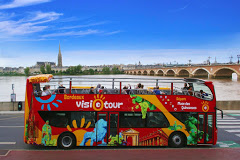 		10h rendez-vous devant l’Office du tourisme, Place de la Comédie à Bordeaux pour une découverte de la ville en Visio bus (durée 1h10 ) 		Trajet en tram pour rejoindre le restaurant : « Les Tontons » 118 Quai de Bacalan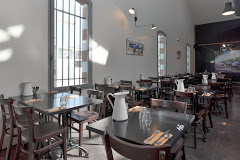 . Repas avec buffet d’entrées et de desserts, le plat principal est unique. 		L’après-midi : diverses activités sont proposées : 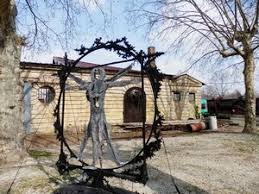 			- un historique des Quartiers de Bacalan par M-H ROY			- une visite Place Achard des magasins de la Marine 	et des « Vivres de l’Art » (sculptures sur métal excentriques)			- un arrêt possible à la Cité du vin pour découvrir la cave et la boutique (entrée libre)		- pour les marcheurs et (euses) : possibilité de rejoindre la Rive droite en traversant 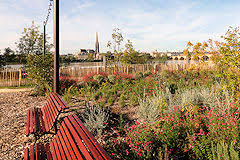 le Pont Chaban-Delmas pour découvrir le Jardin Botanique et l’espace Darwin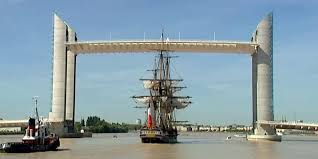 -----------------------------------------------------------------------------------------------------------------------------------------------------------Bulletin d’inscriptionNom : 							Prénom : Téléphone 			Mobile 			MailNombre de participantsJoindre un chèque de 32,50 € par personne à l’ordre de L’Association Florence Nightingale (montant qui comprend repas et visite)Inscription avant le : 26 mai 2018Envoyer chèque et bulletin d’inscription à : IFSI Association Florence Nightingale, 203 route de Toulouse B.P. 50048 – 33401 – Talence Cedex